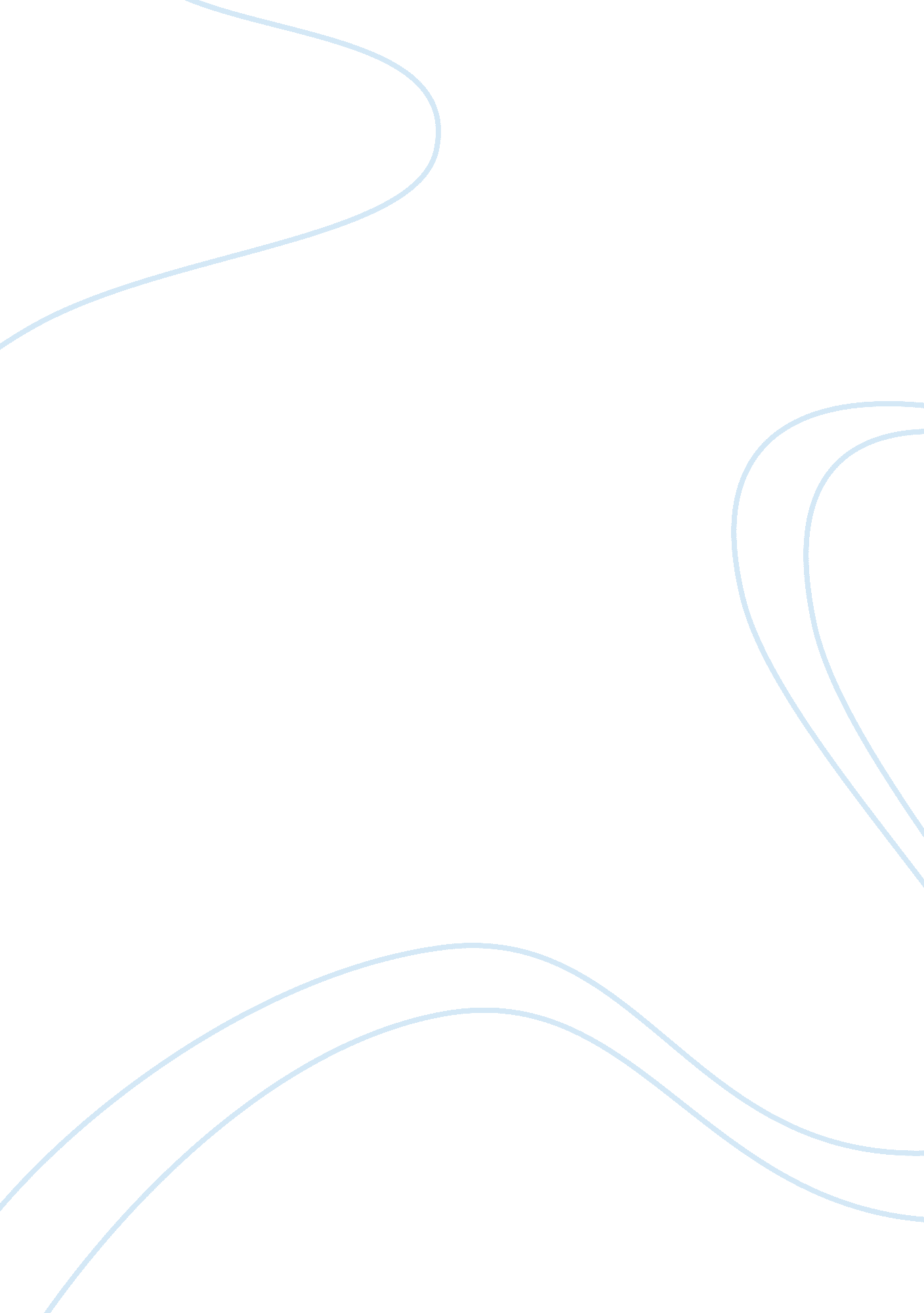 Bus 137 alice dredBusiness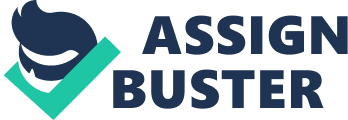 According to Dana Wilkie, an individual need to prepare while going to any job interview needs to tidy up well maintaining mainstream beauty level. Untidy preparations may lead to rejection by the employer thinking that one is lazy or rebellious. According to Howard Ross opinion, suggests that one’s first impression is largely overrated by most clients. 
Biasness applied by most managers is quite hidden but are basics about the job seeker. Despite the fact that one may meet all the requirements that may be required by the client, most companies try to bring efforts to elimination. According to Sara Taylor who is a diversity expert and founder of deep SEE Consultant suggests that most managers are not always aware of the hidden biases they have when it comes to age, height, race or even marital status amongst others. Taylor further talked about height, weight, gender, and race and even how the employee is similar to the manager may have a great impact on salary earning, raises and even promotion. 
It has now come to attention that most CEOs in United States are highly offering jobs to men who are 6 feet tall or taller even though research indicates that the general U. S. population of tall men is just about 14. 5%. The incident according to my opinion is discriminating most individuals within. The employers who use these hidden biases often influences people of what might be professional by trying to argue out that different communities have different cultures which some are opposite to others. 
He gives out explanations on how team leader’s desire to have tasks over relationships that is structured to work around interaction biasness. Such incident may negatively distinguish others with fondness of relationship. James Wright who is diversity and inclusion strategist, and who is also a trainer and the speaker witnessed some of the hidden discriminations used by some clients. He came to witness managers giving interviews to gays, lesbians. Some managers see this as human nature but some questions may again arise concerning if he/she has kids or partner. 
The question about when employees are discussing holiday gatherings, they always talk about bringing together their partners in cool water areas. The implication suggests that one need to be straight. I am suggesting that, with reference to Taylor statements, most clients’ gives out first priority to people with partners unlike to the lesbians and the gays. 
Wright research states that white men get more promotions vacancies compared to women and when a woman gets an opportunity, she must be a lady of substance. The Society Human Resource Management research released in 2012 found that more than half of groups don’t offer jobs to people with disabilities. Wright says that disabled people are not that they are not qualified but most employers are not always quite sure if they can do the jobs assigned to them. 
Work sited 
Wilkie, Dana Got Dreadlocks? Asperger’s? A Husband? All Can Test Hidden Biases, 14th September 2013. 